Eileen Escarce, Ph.D., M.A., M.S.N.Clinical Developmental Psychologist License PSY 188191137 Second Street, Suite 204 Santa Monica, 90403(310) 913-5441info@eephd.comwww.eileenescarcephd.com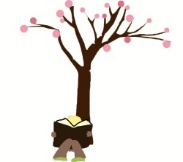 Consent to Observe or Discuss School ProgressThe school your son/daughter attends is required by law to obtain a signed parent consent to allow any person to observe or discuss school progress.  Please sign below granting your permission for school observation and/or discussion of school progress with teaching staff.I authorize Eileen Escarce, PhD, MA, MSN to discuss the school progress of my child _____________________________________ with school personnel and to observe in the classroom and on the playground.School___________ _____________________________________________________School address___________________________________________________________Date______________________________Signature of Parent(s)______________________________________________________.